                                                  ATATÜRK İLKOKULU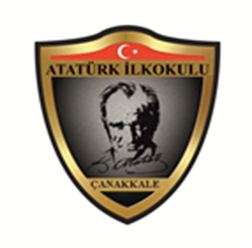 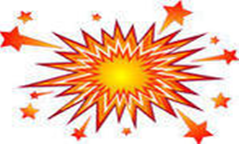                                3.Sınıf Öğrencileri ‘ BENİM HİKAYEM’ Projesi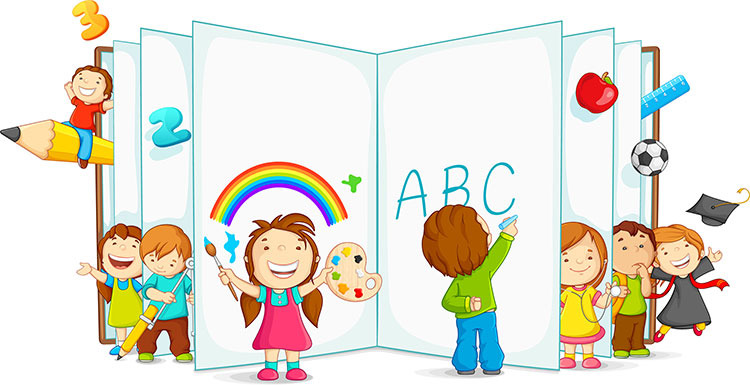 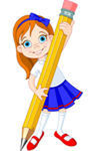 Size verilen 6 nesnenin resimlerinin bulunduğu hikâyeni yaz. Hayal gücünü kullan!!!                            23 Nisan günü Sınıf Katılım Belgeleri verilecektir.	